WNIOSEK O UDZIELENIE GRANTU„Wymiana źródeł ciepła na ekologiczne w budynkach mieszkalnych na obszarze Doliny Baryczy”Instrukcja wypełniania formularza:Właściwą odpowiedź prosimy zakreślić krzyżykiem.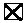 W miejscach do tego przeznaczonych, Wniosek należy wypełnić czytelnie bądź komputerowo.Obowiązkowe jest właściwe wypełnienie wszystkich pól we wniosku, uzupełnienie oświadczeń oraz własnoręczny podpis formularza wniosku na końcu dokumentu. Wniosek należy złożyć w terminie od 15 grudnia 2021 r. do 29 grudnia 2021 r do godziny 14.00.W przypadku jednakowej ilości punktów decyduje data i godzina złożenia wniosku.INFORMACJA O GRANTOBIORCYINFORMACJA O NIERUCHOMOŚCI I DOTYCHCZASOWYM OGRZEWANIUINFORMACJA O PRZEDSIĘWZIĘCIU TERMIN REALIZACJI PRZEDSIĘWZIĘCIA I OKREŚLENIE WYSOKOŚCI WSPARCIAOŚWIADCZENIA……………………………..			                                       …………………………………………….miejscowość i data							czytelny podpis GrantobiorcyLISTA ZAŁĄCZNIKÓW DO WNIOSKU…………………………....…			                                     ……………………………………………….miejscowość i data							czytelny podpis GrantobiorcyWYPEŁNIA OSOBA PRZYJMUJĄCA WNIOSEKWYPEŁNIA OSOBA PRZYJMUJĄCA WNIOSEKDATA I GODZINA ZŁOŻENIA WNIOSKU:Nr wniosku Podpis osoby przyjmującej dokument:NAZWA GRANTOBIORCYNAZWA GRANTOBIORCYNAZWA GRANTOBIORCYNAZWA GRANTOBIORCYNAZWA GRANTOBIORCYNAZWA GRANTOBIORCYNAZWA GRANTOBIORCYNAZWA GRANTOBIORCYNAZWA GRANTOBIORCYNazwisko :Nazwisko :Nazwisko :Imię :Imię :Pesel :Pesel :Pesel :Seria i numer dowodu osobistego :Seria i numer dowodu osobistego :NAZWA GRANTOBIORCYNAZWA GRANTOBIORCYNAZWA GRANTOBIORCYNAZWA GRANTOBIORCYNAZWA GRANTOBIORCYNAZWA GRANTOBIORCYNAZWA GRANTOBIORCYNAZWA GRANTOBIORCYNAZWA GRANTOBIORCYPełna nazwa :Pełna nazwa :Pełna nazwa :NIP :NIP :NIP :Regon :Osoby upoważnione do składania oświadczeń woli w imieniu Grantobiorcy:Osoby upoważnione do składania oświadczeń woli w imieniu Grantobiorcy:Osoby upoważnione do składania oświadczeń woli w imieniu Grantobiorcy:Osoby upoważnione do składania oświadczeń woli w imieniu Grantobiorcy:Osoby upoważnione do składania oświadczeń woli w imieniu Grantobiorcy:Osoby upoważnione do składania oświadczeń woli w imieniu Grantobiorcy:ADRES GRANTOBIORCYADRES GRANTOBIORCYADRES GRANTOBIORCYADRES GRANTOBIORCYADRES GRANTOBIORCYADRES GRANTOBIORCYADRES GRANTOBIORCYADRES GRANTOBIORCYADRES GRANTOBIORCYPowiat :Powiat :Powiat :Gmina :Miejscowość :Miejscowość :Miejscowość :Kod pocztowy :Ulica :Ulica :Ulica :Nr domu / lokalu :DANE KONTAKTOWEDANE KONTAKTOWEDANE KONTAKTOWEDANE KONTAKTOWEDANE KONTAKTOWEDANE KONTAKTOWEDANE KONTAKTOWEDANE KONTAKTOWEDANE KONTAKTOWEOsoba do kontaktu :Osoba do kontaktu :Osoba do kontaktu :Osoba do kontaktu :Telefon :Telefon :Telefon :Telefon :Adres e-mail:Adres e-mail:Adres e-mail:Adres e-mail:RACHUNEK BANKOWY GRANTOBIORCY DO PRZEKAZANIA ŚRODKÓW FINANSOWYCH RACHUNEK BANKOWY GRANTOBIORCY DO PRZEKAZANIA ŚRODKÓW FINANSOWYCH RACHUNEK BANKOWY GRANTOBIORCY DO PRZEKAZANIA ŚRODKÓW FINANSOWYCH RACHUNEK BANKOWY GRANTOBIORCY DO PRZEKAZANIA ŚRODKÓW FINANSOWYCH RACHUNEK BANKOWY GRANTOBIORCY DO PRZEKAZANIA ŚRODKÓW FINANSOWYCH RACHUNEK BANKOWY GRANTOBIORCY DO PRZEKAZANIA ŚRODKÓW FINANSOWYCH RACHUNEK BANKOWY GRANTOBIORCY DO PRZEKAZANIA ŚRODKÓW FINANSOWYCH RACHUNEK BANKOWY GRANTOBIORCY DO PRZEKAZANIA ŚRODKÓW FINANSOWYCH RACHUNEK BANKOWY GRANTOBIORCY DO PRZEKAZANIA ŚRODKÓW FINANSOWYCH Dane do przelewu (imię i nazwisko / nazwa Grantobiorcy, adres) :Dane do przelewu (imię i nazwisko / nazwa Grantobiorcy, adres) :Dane do przelewu (imię i nazwisko / nazwa Grantobiorcy, adres) :Nazwa banku:Nazwa banku:Nazwa banku:Numer rachunku:Numer rachunku:Numer rachunku:DANE OSÓB POSIADAJĄCYCH TYTUŁ PRAWNY DO DYSPONOWANIA NIERUCHOMOŚCIĄDANE OSÓB POSIADAJĄCYCH TYTUŁ PRAWNY DO DYSPONOWANIA NIERUCHOMOŚCIĄDANE OSÓB POSIADAJĄCYCH TYTUŁ PRAWNY DO DYSPONOWANIA NIERUCHOMOŚCIĄDANE OSÓB POSIADAJĄCYCH TYTUŁ PRAWNY DO DYSPONOWANIA NIERUCHOMOŚCIĄDANE OSÓB POSIADAJĄCYCH TYTUŁ PRAWNY DO DYSPONOWANIA NIERUCHOMOŚCIĄDANE OSÓB POSIADAJĄCYCH TYTUŁ PRAWNY DO DYSPONOWANIA NIERUCHOMOŚCIĄDANE OSÓB POSIADAJĄCYCH TYTUŁ PRAWNY DO DYSPONOWANIA NIERUCHOMOŚCIĄDANE OSÓB POSIADAJĄCYCH TYTUŁ PRAWNY DO DYSPONOWANIA NIERUCHOMOŚCIĄDANE OSÓB POSIADAJĄCYCH TYTUŁ PRAWNY DO DYSPONOWANIA NIERUCHOMOŚCIĄLp.Imię NazwiskoNazwiskoNazwiskoTytuł prawny oraz dokument potwierdzający prawo do dysponowania nieruchomościąTytuł prawny oraz dokument potwierdzający prawo do dysponowania nieruchomościąTytuł prawny oraz dokument potwierdzający prawo do dysponowania nieruchomościąTytuł prawny oraz dokument potwierdzający prawo do dysponowania nieruchomością12345     ADRES PRZEDSIĘWZIĘCIA      ADRES PRZEDSIĘWZIĘCIA      ADRES PRZEDSIĘWZIĘCIA      ADRES PRZEDSIĘWZIĘCIA Powiat:Gmina :Miejscowość :Kod pocztowy :Ulica :Nr domu / lokalu :Nr księgi wieczystejNr ewidencyjny działkiINFORMACJA O NIERUCHOMOŚCI INFORMACJA O NIERUCHOMOŚCI INFORMACJA O NIERUCHOMOŚCI INFORMACJA O NIERUCHOMOŚCI Powierzchnia całkowitabudynku/wydzielonegolokalu mieszkalnego[m2 ]Powierzchnia użytkowa budynku / wydzielonegolokalu mieszkalnego[m2 ]Powierzchnia ogrzewana budynku / wydzielonego lokalu mieszkalnego[m2 ]Rodzaj budynku  budynek jednorodzinny   budynek wielorodzinny inny , jaki ……………………………………………………………………..……..  budynek jednorodzinny   budynek wielorodzinny inny , jaki ……………………………………………………………………..……..  budynek jednorodzinny   budynek wielorodzinny inny , jaki ……………………………………………………………………..……..Czy budynek znajduje się w Rejestrze zabytków, wykazie zabytków Wojewódzkiego Urzędu Ochrony Zabytków lub gminnej ewidencji zabytków?nietak, budynek znajduje się w:  rejestrze zabytków  wykazie Wojewódzkiego Urzędu Ochrony Zabytków  gminnej ewidencji zabytkówCzy budynek znajduje się w Rejestrze zabytków, wykazie zabytków Wojewódzkiego Urzędu Ochrony Zabytków lub gminnej ewidencji zabytków?nietak, budynek znajduje się w:  rejestrze zabytków  wykazie Wojewódzkiego Urzędu Ochrony Zabytków  gminnej ewidencji zabytkówCzy budynek znajduje się w Rejestrze zabytków, wykazie zabytków Wojewódzkiego Urzędu Ochrony Zabytków lub gminnej ewidencji zabytków?nietak, budynek znajduje się w:  rejestrze zabytków  wykazie Wojewódzkiego Urzędu Ochrony Zabytków  gminnej ewidencji zabytkówCzy budynek znajduje się w Rejestrze zabytków, wykazie zabytków Wojewódzkiego Urzędu Ochrony Zabytków lub gminnej ewidencji zabytków?nietak, budynek znajduje się w:  rejestrze zabytków  wykazie Wojewódzkiego Urzędu Ochrony Zabytków  gminnej ewidencji zabytkówCzy w budynku / wydzielonym lokalu mieszkalnym przeprowadzone zostały minimalne inwestycje w efektywność energetyczną obejmujące co najmniej jeden z poniższych elementów?  nie  tak, inwestycja dotyczyła:wymiany w budynku / mieszkaniu będącym przedmiotem projektu(w pomieszczeniach ogrzewanych), wszystkich okien na okna o lepszej charakterystyce  tj. nie gorszej niż Uk (max) = 2,2 [W/(m2*K)];ocieplenia stropów / dachów warstwą izolacji (np. wełna mineralna, styropian) przynajmniej o grubości 10 cm lub równoważne - jeśli projekt dotyczy całego budynku i/lub pojedynczych mieszkań na najniższych (podłogi nad gruntem, stropy nad nieogrzewanymi piwnicami) i najwyższych kondygnacjach;ocieplenie ścian warstwą izolacji (np. wełna mineralna styropian) przynajmniej o grubości 10 cm lub równoważne - jeśli projekt dotyczy całego budynku - wszystkich ścian lub ścian wokół pojedynczych mieszkań, jeśli są przedmiotem projektu; zastosowania wentylacji z odzyskiem ciepła (rekuperatory)Czy w budynku / wydzielonym lokalu mieszkalnym przeprowadzone zostały minimalne inwestycje w efektywność energetyczną obejmujące co najmniej jeden z poniższych elementów?  nie  tak, inwestycja dotyczyła:wymiany w budynku / mieszkaniu będącym przedmiotem projektu(w pomieszczeniach ogrzewanych), wszystkich okien na okna o lepszej charakterystyce  tj. nie gorszej niż Uk (max) = 2,2 [W/(m2*K)];ocieplenia stropów / dachów warstwą izolacji (np. wełna mineralna, styropian) przynajmniej o grubości 10 cm lub równoważne - jeśli projekt dotyczy całego budynku i/lub pojedynczych mieszkań na najniższych (podłogi nad gruntem, stropy nad nieogrzewanymi piwnicami) i najwyższych kondygnacjach;ocieplenie ścian warstwą izolacji (np. wełna mineralna styropian) przynajmniej o grubości 10 cm lub równoważne - jeśli projekt dotyczy całego budynku - wszystkich ścian lub ścian wokół pojedynczych mieszkań, jeśli są przedmiotem projektu; zastosowania wentylacji z odzyskiem ciepła (rekuperatory)Czy w budynku / wydzielonym lokalu mieszkalnym przeprowadzone zostały minimalne inwestycje w efektywność energetyczną obejmujące co najmniej jeden z poniższych elementów?  nie  tak, inwestycja dotyczyła:wymiany w budynku / mieszkaniu będącym przedmiotem projektu(w pomieszczeniach ogrzewanych), wszystkich okien na okna o lepszej charakterystyce  tj. nie gorszej niż Uk (max) = 2,2 [W/(m2*K)];ocieplenia stropów / dachów warstwą izolacji (np. wełna mineralna, styropian) przynajmniej o grubości 10 cm lub równoważne - jeśli projekt dotyczy całego budynku i/lub pojedynczych mieszkań na najniższych (podłogi nad gruntem, stropy nad nieogrzewanymi piwnicami) i najwyższych kondygnacjach;ocieplenie ścian warstwą izolacji (np. wełna mineralna styropian) przynajmniej o grubości 10 cm lub równoważne - jeśli projekt dotyczy całego budynku - wszystkich ścian lub ścian wokół pojedynczych mieszkań, jeśli są przedmiotem projektu; zastosowania wentylacji z odzyskiem ciepła (rekuperatory)Czy w budynku / wydzielonym lokalu mieszkalnym przeprowadzone zostały minimalne inwestycje w efektywność energetyczną obejmujące co najmniej jeden z poniższych elementów?  nie  tak, inwestycja dotyczyła:wymiany w budynku / mieszkaniu będącym przedmiotem projektu(w pomieszczeniach ogrzewanych), wszystkich okien na okna o lepszej charakterystyce  tj. nie gorszej niż Uk (max) = 2,2 [W/(m2*K)];ocieplenia stropów / dachów warstwą izolacji (np. wełna mineralna, styropian) przynajmniej o grubości 10 cm lub równoważne - jeśli projekt dotyczy całego budynku i/lub pojedynczych mieszkań na najniższych (podłogi nad gruntem, stropy nad nieogrzewanymi piwnicami) i najwyższych kondygnacjach;ocieplenie ścian warstwą izolacji (np. wełna mineralna styropian) przynajmniej o grubości 10 cm lub równoważne - jeśli projekt dotyczy całego budynku - wszystkich ścian lub ścian wokół pojedynczych mieszkań, jeśli są przedmiotem projektu; zastosowania wentylacji z odzyskiem ciepła (rekuperatory)POSIADANE ŹRÓDŁO CIEPŁA I DOTYCHCZASOWY SPOSÓB PODGRZANIA C.W.U.POSIADANE ŹRÓDŁO CIEPŁA I DOTYCHCZASOWY SPOSÓB PODGRZANIA C.W.U.POSIADANE ŹRÓDŁO CIEPŁA I DOTYCHCZASOWY SPOSÓB PODGRZANIA C.W.U.Istniejące, główne źródło ogrzewaniaPiec kaflowy Kocioł węglowy staryKocioł poniżej 5 klasy, nie spełniający wymogu ekoprojektu 2020Kocioł na biomasę wrzutowy z obsługą ręcznąPiec kaflowy Kocioł węglowy staryKocioł poniżej 5 klasy, nie spełniający wymogu ekoprojektu 2020Kocioł na biomasę wrzutowy z obsługą ręcznąRodzaj spalanego paliwa   węgiel kamienny  węgiel brunatny  drewno / biomasa  węgiel kamienny  węgiel brunatny  drewno / biomasaOświadczanie dotyczący wysokoemisyjnego źródła ciepłaOświadczam, iż obecne źródło ciepła nie spełnia norm emisyjnych ekoprojektu obowiązujących od roku 2020 lub wymagań klasy 5.Oświadczanie dotyczący wysokoemisyjnego źródła ciepłaOświadczam, iż obecne źródło ciepła nie spełnia norm emisyjnych ekoprojektu obowiązujących od roku 2020 lub wymagań klasy 5.takDOTYCHCZASOWY SPOSÓB PODGRZANIA CIEPŁEJ WODYDOTYCHCZASOWY SPOSÓB PODGRZANIA CIEPŁEJ WODYDOTYCHCZASOWY SPOSÓB PODGRZANIA CIEPŁEJ WODYUrządzenie do pogrzania c.w.u. (jeżeli nie jest nim źródło ciepła wymienione powyżej lub urządzenie funkcjonuje równolegle) Nie dotyczy Nie dotyczySystem dystrybucji ciepłej wody użytkowejmiejscowe przygotowanie ciepłej wody bezpośrednio przy punktach poborurury dobrze izolowanerury nieizolowanerury dobrze izolowane, automatykakompaktowy węzeł cieplny dla pojedynczego lokalu mieszkalnegomiejscowe przygotowanie ciepłej wody bezpośrednio przy punktach poborurury dobrze izolowanerury nieizolowanerury dobrze izolowane, automatykakompaktowy węzeł cieplny dla pojedynczego lokalu mieszkalnegoZasobnik na c.w.u.brak zasobnikawęzeł cieplny bez zasobnika (podłączenie do ciepłowni zewn.)zasobnik wyprodukowany w roku . . . . . . brak zasobnikawęzeł cieplny bez zasobnika (podłączenie do ciepłowni zewn.)zasobnik wyprodukowany w roku . . . . . . Kolektory słoneczne   brak  kolektor płaski, powierzchnia ……………. m²  kolektor próżniowy, powierzchnia ……………. m²  brak  kolektor płaski, powierzchnia ……………. m²  kolektor próżniowy, powierzchnia ……………. m²Urządzenia pomocnicze pompy obiegowe c.o. i c.w.u.  Tak  Nie  Tak  NieINFORMACJA O DOTYCHCZASOWEJ MIKROINSTALACJI FOTOWOLTAICZNEJ INFORMACJA O DOTYCHCZASOWEJ MIKROINSTALACJI FOTOWOLTAICZNEJ Fotowoltaika– zainstalowana moc    brak    zainstalowana moc instalacji ……….kW, w tym zainstalowana moc do celów grzewczych  ……….kWNOWE ŹRÓDŁO OGRZEWANIA I NOWY SPOSÓB PODGRZANIA C.W.U.NOWE ŹRÓDŁO OGRZEWANIA I NOWY SPOSÓB PODGRZANIA C.W.U.Nowe źródło ciepła Ogrzewanie elektryczne wraz z fotowoltaikąPompa ciepła powietrze / powietrzePompa ciepła powietrze / woda Kocioł na pellet automatyczny 5 klasy   Kocioł na biomasę automatyczny 5 klasy   Kocioł gazowy kondensacyjnyWnioskodawca zastąpi dotychczaso-we główne źródło ciepła źródłem ciepła wykorzystującym OZETak,NieCzy planowane źródło ciepła jest zeroemisyjneTak,NieZaawansowane systemy automatyki i sterowania ogrzewaniemTak, przewidziano instalację systemu zarządzania energiąZaawansowane systemy automatyki i sterowania ogrzewaniemNie, w budynku/ wydzielonym mieszkaniu istnieje instalacja systemu zarządzania energiąNOWY SPOSÓB PODGRZANIA CIEPŁEJ WODY UŻYTKOWEJ NOWY SPOSÓB PODGRZANIA CIEPŁEJ WODY UŻYTKOWEJ Urządzenie do podgrzania c.w.u. Główne grzewcze Dotychczasowe Nowe, inne: . . . . . . . . . . . ZAKUP I MONTAŻ MIKROINSTALACJI FOTOWOLTAICZNEJ – ZAPOTRZEBOWANIE NA ENERGIĘ ELEKTRYCZNĄZAKUP I MONTAŻ MIKROINSTALACJI FOTOWOLTAICZNEJ – ZAPOTRZEBOWANIE NA ENERGIĘ ELEKTRYCZNĄZAKUP I MONTAŻ MIKROINSTALACJI FOTOWOLTAICZNEJ – ZAPOTRZEBOWANIE NA ENERGIĘ ELEKTRYCZNĄZakup fotowoltaiki do celów grzewczychtaknietaknieMoc wnioskowanej instalacji fotowoltaicznej w kW. . . . . . . . . . . . . . kW, . . . . . . . . . . . . . . kW, Oświadczenie dotyczące wytworzenia energii na potrzeby własneOświadczam, że wytworzona energia jest wykorzystywana na zaspokojenie zapotrzebowania na energię elektryczną w budynku, w którym modernizowane jest źródło ciepła.Oświadczenie dotyczące wytworzenia energii na potrzeby własneOświadczam, że wytworzona energia jest wykorzystywana na zaspokojenie zapotrzebowania na energię elektryczną w budynku, w którym modernizowane jest źródło ciepła.  tak  nieTERMIN REALIZACJI PRZEDSIĘWZIĘCIATERMIN REALIZACJI PRZEDSIĘWZIĘCIA1)    Planowany termin rozpoczęcia2)    Planowany termin zakończeniaOKREŚLENIE WYSOKOŚCI WSPARCIA W RAMACH PROJEKTU OKREŚLENIE WYSOKOŚCI WSPARCIA W RAMACH PROJEKTU  Posiadam prawo do odliczenia w całości podatku VAT (należy przedstawić wartości w kwotach NETTO) Nie posiadam prawa do odliczenia w całości podatku VAT (należy przedstawić wartości w kwotach BRUTTO) Posiadam prawo do odliczenia w całości podatku VAT (należy przedstawić wartości w kwotach NETTO) Nie posiadam prawa do odliczenia w całości podatku VAT (należy przedstawić wartości w kwotach BRUTTO)Szacowana wartość całkowita przedsięwzięcia [PLN]Szacowana wartość kosztów kwalifikowalnych [PLN]Wnioskowana kwota pomocy [PLN]:(max. 15 000 zł dla pieców gazowych i kotłów na biomasę oraz max. 35 000 zł dla pozostałych instalacji)Źródła finansowania przedsięwzięcia:(np. wkład własny, kredyt, itp.)DEKLARACJE GRANTOBIORCYDEKLARACJE GRANTOBIORCY1. Oświadczenie o zapoznaniu się z niezbędną dokumentacją do złożenia wniosku Oświadczam, iż zapoznałem się z dokumentami niezbędnymi do złożenia wniosku, w szczególności z Procedurą realizacji projektu grantowego oraz akceptuję zawarte w niej zapisy, zobowiązując się stosować jej postanowienia.☐  tak      2. Oświadczenie o braku podwójnego finansowania Oświadczam, że nie naruszę zasady zakazu podwójnego finansowania, oznaczającej niedozwolone zrefundowanie całkowite lub częściowe danego wydatku tego samego zakresu przedsięwzięcia dwa razy ze środków publicznych (europejskich lub krajowych).☐  tak      3. Oświadczenie dotyczące ewentualnego wzrostu kosztów ogrzewaniaOświadczam, że jestem świadomy, iż wymiana źródła ciepła może wiązać się ze wzrostem kosztów ogrzewania. Wyrażam zgodę na ewentualny wzrost kosztów ogrzewania i jednocześnie oświadczam, że wzrost ten nie będzie stanowił obciążenia skutkującego zagrożeniem dla trwałości przedsięwzięcia. ☐  tak      4. Oświadczenie o poniesieniu wydatków w sposób oszczędnyOświadczam, że poniesione wydatki zostaną dokonane w sposób oszczędny, tzn. niezawyżony w stosunku do średnich cen i stawek rynkowych i spełniający wymogi uzyskiwania najlepszych efektów z danych nakładów. ☐  tak      5. Oświadczenie o niekwalifikowalności wydatków Oświadczam, iż zostałem pouczony, iż maksymalny możliwy poziom dofinansowania grantu wynosi do 85% wydatków kwalifikowalnych poniesionych przez Grantobiorcę, nie więcej niż 15 000 zł dla pieców gazowych oraz na biomasę i nie więcej niż 35 000 zł dla pozostałych oraz w przypadku uznania przez Grantodawcę wydatków za niekwalifikowalne, Grantobiorca będzie musiał zapewnić środki własne na ich sfinansowanie.☐  tak      6. Oświadczenie dotyczące kontroli Oświadczam, że wyrażam zgodę na kontrole, monitoring oraz audyt w zakresie prawidłowości realizacji przedsięwzięcia, dokonywaną przez: Gminę Wąsosz, Gminę Jemielno oraz Gminę Dobroszyce oraz inne instytucje do tego uprawnione lub upoważnione na podstawie odrębnych przepisów, w tym DIP lub Instytucję Zarządzającą RPO WD 2014-2020 w okresie realizacji i trwałości Projektu, w nieruchomości objętej przedsięwzięciem.☐  tak  7. Oświadczenie dotyczące użytkowania źródła ciepła jako podstawowegoOświadczam, że dofinansowane źródło ciepła będzie użytkowane jako podstawowe źródło ciepła w budynku / mieszkaniu.☐  tak  8. Oświadczenie o dysponowaniu nieruchomościąOświadczam, że posiadam prawo do dysponowania nieruchomością na cele realizacji przedsięwzięcia w odniesieniu do nieruchomości na której realizowany będzie grant, z uwzględnieniem zasady zachowania trwałości projektu grantowego.☐  tak  9. Oświadczenie o zgodności realizacji przedsięwzięcia z przepisami prawa budowlanegoOświadczam, że jestem świadomy konieczności realizacji przedsięwzięcia z przepisami prawa budowlanego, w szczególności uzyskania pozwolenia na budowę lub dokonania zgłoszenia robót nie wymagających pozwolenia na budowę, lub uzyskania pozwolenia konserwatora zabytków na prowadzenie robót budowlanych przy zabytku wpisanym do rejestru. (dotyczy instalacji gazowych).☐  tak  ☐  nie dotyczy 10. Oświadczenie o niezaleganiuOświadczam, że nie posiadam zaległości z tytułu podatków, opłat i innych należności względem Gminy Wąsosz /  Gminy Dobroszyce / Gminy Jemielno oraz jednostkom im podległym.☐  zalegam ☐  nie zalegam11. Oświadczenie o maksymalnym progu energii pierwotnej EP H+WOświadczam, że budynek, w którym będzie realizowany projekt spełnia następujący warunek: wartość wskaźnika  maksymalnego progu wskaźnika energii pierwotnej EPH+W który określa roczne obliczeniowe zapotrzebowanie na nieodnawialną energię pierwotną do ogrzewania, wentylacji, chłodzenia oraz przygotowania ciepłej wody użytkowej <= 450 kWh/(m2*rok).☐  tak  12. Oświadczenie dotyczące sposobu wykorzystywania powierzchni nieruchomości Oświadczam, że w budynku / wydzielonym lokalu mieszkalnym nie prowadzę działalności gospodarczej i nie udostępniam powierzchni innym podmiotom w celu prowadzenia działalności gospodarczej.☐  tak  ☐  nie☐  nie dotyczy 13.  W przypadku, gdy nieruchomość posiada więcej niż jednego właściciela, należy wskazać spośród nich jedną osobę, która będzie występować we wszystkich dokumentach projektowych (tj. dokumenty rozliczeniowe, dokumenty związane z procedurą wyboru Wykonawcy).………………………………………………………………..……imię i nazwisko☐  tak  ☐  nie dotyczy Lp.WYKAZ DOKUMENTÓWWYKAZ DOKUMENTÓW1Dokument potwierdzający tytuł prawny do dysponowania nieruchomością, w którym będzie realizowane przedsięwzięcie. Np. odpis z księgi wieczystej, wydruk z księgi wieczystej ze strony https://ekw.ms.gov.pl nie starszy niż 3 miesiące, akt własności, umowa najmu, przydział lokalu.  tak          2Pełnomocnictwo (Załącznik Nr 1 do  Wniosku o udzielenie Grantu)  tak            nie dotyczy 3Oświadczenie właściciela / współwłaścicieli nieruchomości o zgodzie na realizację przedsięwzięcia (Załącznik Nr 2 do  Wniosku o udzielenie Grantu)  tak            nie dotyczy4Zgoda na przetwarzanie danych osobowych wraz z klauzulą informacyjną RODO – dotyczy właściciela, wszystkich współwłaścicieli, najemcy(Załącznik Nr 3 do  Wniosku o udzielenie Grantu)  tak          5Pełnomocnictwo i zgoda na przeprowadzenie uproszczonego audytu energetycznego.(Załącznik Nr 4 do  Wniosku o udzielenie Grantu)  tak          6Zdjęcie dotychczasowego źródła ciepła.  tak          7Oświadczenie o pomocy de minimis, w tym jednorazowych odpisach amortyzacyjnych (w tym zaświadczenie o otrzymanej pomocy de minimis)(Załącznik Nr 5 do  Wniosku o udzielenie Grantu)  tak          8Oświadczenie o spełnieniu wymogów dotyczących kotłów(Załącznik Nr 6 do  Wniosku o udzielenie Grantu)  tak          9Inne załączniki, należy wymienić.  tak            nie dotyczy